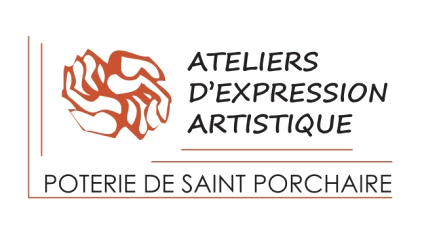 Bulletin d’inscriptionVide-Ateliers d’Artistes du 10 septembre 2017NOM : ……………………………………………..   PRENOM : ………………………………….  ADRESSE : ……………………………………………………………………  CODE POSTAL : …………………   VILLE : …………………………………………………  TEL : ……………………………………  MOBILE : …………………………………………...  Mail :……………………………………Artiste amateur  Artiste professionnel Autre (préciser) :……………................... Rayer les mentions inutilesOBJETS PROPOSES A LA VENTE :……………………………………………………………………………......    Un emplacement  Non adhérent      Nbre de mètre(s) ..... x 5€ =                                  Adhérent              Nbre de mètre(s) ..... x 3€ = Pièce à joindre au plus tard le 1er juillet (obligatoire pour la réservation) :  Photocopie de la carte d’identité (recto – verso) ou du permis de conduire.   N° de siret pour les professionnels.Réglement par chèque à l’ordre de La Poterie de St Porchaire.Après réception de votre dossier complet, une confirmation vous sera renvoyée par mail avec votre N° d'emplacement, elle devra nous être présentée le jour même de la manifestation avant de vous installer.…………………………………………………………………………………………………………………………………………………………....Attestation sur l’honneur   Je soussigné(e) ………………………………………………………………..atteste sur l’honneur ne pas avoir participé à plus de 2 vide-Ateliers durant l’année civile. Je demande l’autorisation d’exercer l’activité d’exposant pour la journée du dimanche 10 septembre 2017. Je certifie, en outre ne pas acheter pour revendre.  Je reconnais avoir pris connaissance du règlement et m’engage à le respecter.Tout dossier incomplet ne sera pas pris en compte.      Fait à ……………………………………….  Le …………………………….. Signature précédée de la mention « lu et approuvé »   Poterie de St Porchaire, 13 rue François de Liniers 79300 Bressuire.              Règlement sur le site www.poterie-stporchaire.fr  -  info@poterie-stporchaire.fr	 -  Tél 0549742240